
Learning Agreement for Master-SBC

Agreement must be submitted to the MBS International Center prior to the start of the host semester.
Learning Agreement Guidelines:SBC students must complete 15 ECTS graduate-level credits (or foreign credit equivalent) abroad. Of the 15 ECTS credits, 2 graduate courses are defined. Student must select 2 of these 3 course categories:
1. Business, 2. Media and Communication, or 3. Sports, Culture and Society.  If 15 ECTS cannot be obtained with the 2 defined courses, student can take any additional graduate-level courses related to the 3 course categories or foreign language courses (English Foundation courses cannot be accepted).Students cannot take courses they have already had at MBS! All courses must be pre-approved by MBS.  Any changes after submission must be re-approved. 
Name of student:       Name of student:       Name of host institution:       Country:       Semester Abroad:             Fall:                     Spring: Year:        MBS requirementsCourses at host university which meet the MBS requirementsCourses at host university which meet the MBS requirementsCourses at host university which meet the MBS requirementsCourses at host university which meet the MBS requirementsCourses at host university which meet the MBS requirementsCourses at host university which meet the MBS requirements2 of the 3 course categories must be fulfilled Course codeCourse codeGraduate course nameHost
CreditsHost
CreditsECTS 
1- Business2- Media & Communication3- Sports, Culture and Society    Electives: Any courses from the three categories above or foreign language courses. See Learning Agreement Guidelines above.    Electives: Any courses from the three categories above or foreign language courses. See Learning Agreement Guidelines above.    Electives: Any courses from the three categories above or foreign language courses. See Learning Agreement Guidelines above.    Electives: Any courses from the three categories above or foreign language courses. See Learning Agreement Guidelines above.    Electives: Any courses from the three categories above or foreign language courses. See Learning Agreement Guidelines above.    Electives: Any courses from the three categories above or foreign language courses. See Learning Agreement Guidelines above.    Electives: Any courses from the three categories above or foreign language courses. See Learning Agreement Guidelines above.    Electives: Any courses from the three categories above or foreign language courses. See Learning Agreement Guidelines above.ElectiveElectiveElectiveElectiveElectiveTotal credits:Student signature
(if you upload signature as picture,
click inside the grey frame):Student signature
(if you upload signature as picture,
click inside the grey frame):Student signature
(if you upload signature as picture,
click inside the grey frame):

Date:      

Date:      

Date:      MBS approval signatureMBS approval signatureMBS approval signatureDate:      Date:      Date:      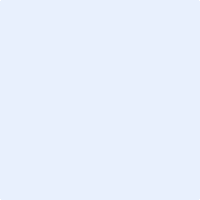 